External Professional Development Grant ApplicationProposal:WHO do you want to see? ______________________________________________WHAT are they presenting? _____________________________________________WHEN is the PD session? _______________________________________________WHERE is this PD session? ______________________________________________WHY do you want to go to this session? _________________________________________________________________________________________________________________________________________________________________________________ HOW did you hear about this session? ___________________________________ _______________________________		_____________________________Signature					Date_________________________________	________________________	Director of Professional Development	Date_________________________________	________________________	Vice-President Finance			Date_________________________________	________________________	President or Vice-President Internal	Date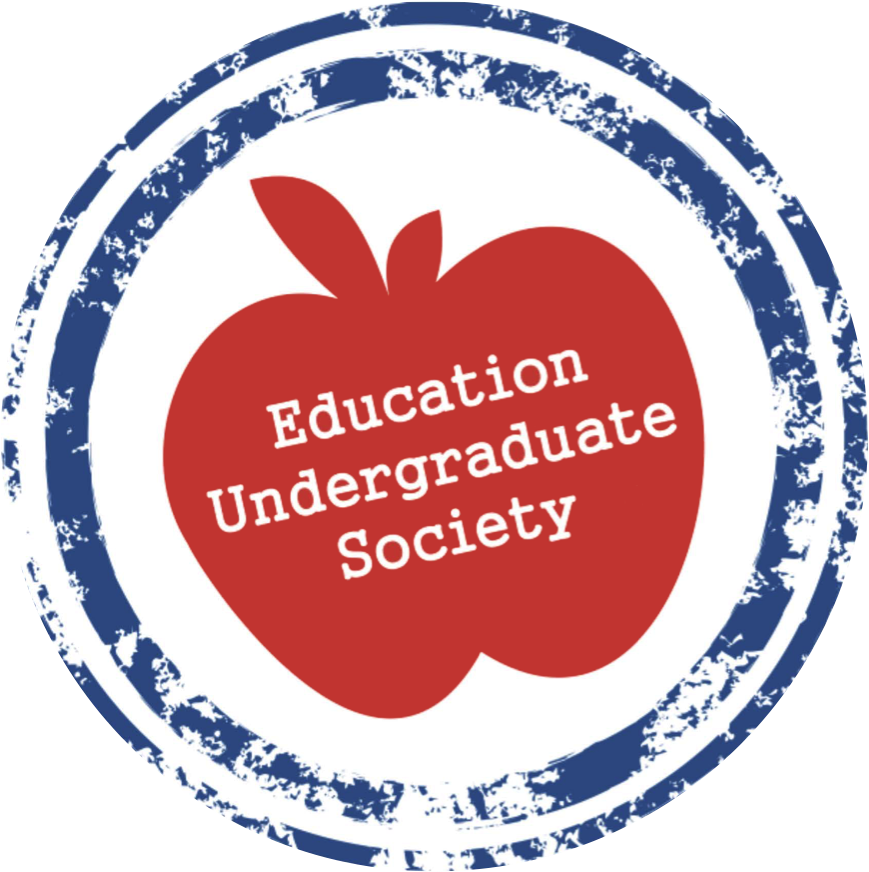 Education Undergraduate SocietyTH368A – Faculty of EducationUniversity of Lethbridge4401 University Dr. WLethbridge, AB  T1K 3M4Name:Date:EUS No.Approval Decision:Approved$Rejected